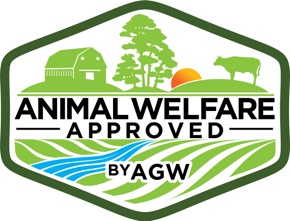 Farm and health plan guidance - Meat and Dairy SheepIt is not compulsory to use this template to produce your farm and health plan. However, the Certified Animal Welfare Approved by AGW standards require a farm and health plan for livestock enterprises. If you do not wish to use this template it should provide the basic structure for any other farm or health plan submitted.This document should be reviewed and updated whenever changes are made or at least annually.Sheep managementFLOCK HEALTHHealth managementDate plan completed:		Date plan due for review:		Name, address and contact numberEwesName of person/people responsible for ewesBreed/breeds of ewes in flockBreed/breeds of ewes in flockBreed/breeds of ewes in flockBreed/breeds of ewes in flockBreed/breeds of ewes in flockReason for breed choice, suitability of breed for farmReason for breed choice, suitability of breed for farmReason for breed choice, suitability of breed for farmReason for breed choice, suitability of breed for farmReason for breed choice, suitability of breed for farmIs this a dairy sheep flock?YesNoProduction targetsProduction targetsTarget number ewes in flockTarget number of finished/ store lambs sold per yearTarget lambing percentageTarget number of ewes per ramMilk yield per ewe (dairy sheep farms)LambingPlease state month or months when lambing takes placeEwes with assisted births in the last year (number or %)ReplacementsReplacementsReplacementsReplacementsReplacementsAre your replacements home bred?YesNoAre your replacements bought in?YesNoWhere are replacements bought from?Flock age and cullingFlock age and cullingAverage age of flockEwes culled per year (number or percentage)Reasons for culling ewes (e.g. barren, poor performance, etc.)Reasons for culling ewes (e.g. barren, poor performance, etc.)Breed/breeds of rams usedBreed/breeds of rams usedBreed/breeds of rams usedBreed/breeds of rams usedBreed/breeds of rams usedHow are rams managed outside of the breeding season?How are rams managed outside of the breeding season?How are rams managed outside of the breeding season?How are rams managed outside of the breeding season?How are rams managed outside of the breeding season?Do you use AI?YesNoHousing Housing Housing Housing Housing Housing Are the ewes housed at lambing?Are the ewes housed at lambing?YesNoAre the ewes housed in the winter?Are the ewes housed in the winter?YesNoLoose housedLoose housedYesNoIndividual pensIndividual pensYesNoOther (please state)Other (please state)YesNoWhat area is available per animal? (sq. ft.)What area is available per animal? (sq. ft.)What type of bedding is used?How long are the ewes housed?How long are the ewes housed?How long are the ewes housed?How long are the ewes housed?How long are the ewes housed?How long are the ewes housed?WaterWaterWaterWaterWaterIs water supply constant (e.g. connected to a mains supply)?YesNoIf no, please detail how water is provided to the sheep and how often this is doneIf no, please detail how water is provided to the sheep and how often this is doneIf no, please detail how water is provided to the sheep and how often this is doneIf no, please detail how water is provided to the sheep and how often this is doneIf no, please detail how water is provided to the sheep and how often this is doneFeedingDetails of ewe’s rations (concentrate/forage)Replacement ewe lambsName of person/people responsible for replacementsWaterWaterWaterWaterWaterIs water supply constant (e.g. connected to a mains supply)?YesNoIf no, please detail how water is provided to the ewe lamb replacements and how often this is doneIf no, please detail how water is provided to the ewe lamb replacements and how often this is doneIf no, please detail how water is provided to the ewe lamb replacements and how often this is doneIf no, please detail how water is provided to the ewe lamb replacements and how often this is doneIf no, please detail how water is provided to the ewe lamb replacements and how often this is doneFeedingDetails of ewe lamb replacement rations (concentrate/forage)Housing Housing Replacements (Please state type of housing/shelter used – if any)Replacements (Please state type of housing/shelter used – if any)Please state the average number of ewe lambs per groupTotal lying area available (sq. ft.)Total area available per ewe lamb (sq. ft.)What type of bedding is used?What type of bedding is used?LAMBSName of person/people responsible for lamb managementNavel treatments usedNavel treatments usedIf lambs cannot suckle: If lambs cannot suckle: How much colostrum is given?For how long are they given colostrum?Method of lamb rearing – dairy sheep farmsMethod of lamb rearing – dairy sheep farmsSuckled by eweReared on milk replacerIf suckled by ewe, please state if lambs are removed from the ewe pre milking, how old they are when this separation occurs and how long they are held off the eweIf suckled by ewe, please state if lambs are removed from the ewe pre milking, how old they are when this separation occurs and how long they are held off the eweIf reared on milk replacer, please state age lambs are removed from ewesIf reared on milk replacer, please state age lambs are removed from ewesWhat are your emergency lamb rearing procedures? (Please state)Weaning ageWeaning ageWeaning ageWeaning ageWeaning ageWeaning ageAt what age are lambs weaned?At what age are lambs weaned?CastrationCastrationCastrationCastrationCastrationCastrationAre ram lambs castrated?YesYesNoIf yes, is an anaesthetic used?YesYesNoAt what age are rams castrated?Please state the method of castration usedPlease state the method of castration usedPlease state the method of castration usedPlease state the method of castration usedPlease state the method of castration usedPlease state the method of castration usedTail dockingTail dockingTail dockingTail dockingTail dockingTail dockingAre lambs tail docked?YesYesNoIf yes, is an anaesthetic used?YesYesNoAt what age are lambs tail docked?Please state the method of tail docking used Please state the method of tail docking used Please state the method of tail docking used Please state the method of tail docking used Please state the method of tail docking used Please state the method of tail docking used WaterWaterWaterWaterWaterIs water supply constant (e.g. connected to a mains supply)?YesNoIf no, please detail how water is provided to weaned lambs and how often this is doneIf no, please detail how water is provided to weaned lambs and how often this is doneIf no, please detail how water is provided to weaned lambs and how often this is doneIf no, please detail how water is provided to weaned lambs and how often this is doneIf no, please detail how water is provided to weaned lambs and how often this is doneFeeding – Lamb Rations0-3 months3-6 months6-12 monthsProduction Production Number of fat lambs in flockNumber of fat lambs sold this yearAverage finishing weightAverage finishing age (months)Production targetsProduction targetsTarget number of fat lambs in flockTarget number of lambs finished each yearTarget finishing weightTarget finishing age (months)Housing Housing Lambs (Please state type of housing/shelter used – if any)Lambs (Please state type of housing/shelter used – if any)Please state the average number of lambs per groupTotal lying area available (sq. ft.)Total area available per animal (sq. ft.)What type of bedding is used?What type of bedding is used?FERTILITY AND REPRODUCTIVE DISORDERSWhat were the main causes of fertility and reproductive disorders in the flock (please complete appropriate box/boxes)?Enzootic abortionTreatments usedPrevention measures ToxoplasmosisTreatments usedPrevention measures LAMENESSWhat were the main causes of lameness in the herd (please complete appropriate box/boxes)?ScaldTreatments usedPrevention measures Foot rotTreatments usedPrevention measures MASTITIS MASTITIS Cases of mastitis per year – number or percentage of flockMost prevalent type of mastitis seenPlease state methods of treatment used for mastitisPlease state prevention measures adopted against mastitisFLY STRIKEFLY STRIKEFLY STRIKEFLY STRIKEFLY STRIKEIs fly control a problem on your farm? YesNoTreatmentTreatmentTreatmentTreatmentTreatmentPlease state treatments used Please state treatments used Please state treatments used Please state treatments used Please state treatments used PreventionPreventionPreventionPreventionPreventionPlease state prevention measures adoptedPlease state prevention measures adoptedPlease state prevention measures adoptedPlease state prevention measures adoptedPlease state prevention measures adoptedMETABOLIC AND OTHER DISORDERSWhat were the main causes of metabolic or other disorders in the flock (please complete appropriate box/boxes)?Twin Lamb DiseaseTreatments usedPrevention measures StaggersTreatments usedPrevention measures BloatTreatments usedPrevention measures DISEASE STATUS OF FLOCKDISEASE STATUS OF FLOCKDISEASE STATUS OF FLOCKDISEASE STATUS OF FLOCKDISEASE STATUS OF FLOCKIs/has the flock been infected with any of the following diseases?Is/has the flock been infected with any of the following diseases?Is/has the flock been infected with any of the following diseases?Is/has the flock been infected with any of the following diseases?Is/has the flock been infected with any of the following diseases?Pulpy KidneyYesNoLamb DysenteryYesNoBlacklegYesNoBraxyYesNoBlack diseaseYesNoTetanusYesNoPneumoniaYesNoCampylobacterYesNoOrfYesNoScrapieYesNoOther (Please state)Other (Please state)Other (Please state)Other (Please state)Other (Please state)DISEASE CAUSING ABORTIONDISEASE CAUSING ABORTIONDISEASE CAUSING ABORTIONDISEASE CAUSING ABORTIONDISEASE CAUSING ABORTIONIs/has the flock been infected with any of the following diseases?Is/has the flock been infected with any of the following diseases?Is/has the flock been infected with any of the following diseases?Is/has the flock been infected with any of the following diseases?Is/has the flock been infected with any of the following diseases?Enzootic abortionYesNoToxoplasmosisYesNoSalmonellosisYesNoVibriosisYesNoBrucellaYesNoOvine progressive pneumonia (Maedi-Visna)YesNoVACCINATION POLICYVACCINATION POLICYVACCINATION POLICYVACCINATION POLICYVACCINATION POLICYDo you vaccinate?Do you vaccinate?Do you vaccinate?Do you vaccinate?Do you vaccinate?Clostridial diseasesYesNoIf yes, please state the number of vaccines within the injection given (e.g. 7 in 1)If yes, please state the number of vaccines within the injection given (e.g. 7 in 1)If yes, please state the number of vaccines within the injection given (e.g. 7 in 1)If yes, please state the number of vaccines within the injection given (e.g. 7 in 1)If yes, please state the number of vaccines within the injection given (e.g. 7 in 1)Please state all other vaccines given and group of animals it was given to (ewes, replacements, lambs)Please state all other vaccines given and group of animals it was given to (ewes, replacements, lambs)Please state all other vaccines given and group of animals it was given to (ewes, replacements, lambs)Please state all other vaccines given and group of animals it was given to (ewes, replacements, lambs)Please state all other vaccines given and group of animals it was given to (ewes, replacements, lambs)ECTOPARASITES (for example: lice, mange, scab)Please state the type of parasites foundTreatmentPlease state treatments used for each group of animalsPreventionPlease state prevention measures adoptedINTERNAL PARASITES Please state the type of parasites found (e.g. roundworm, fluke)TreatmentPlease state treatments used for each group of animalsPreventionPlease state prevention measures adoptedInjury to sheepDetail any injuries found on sheep on farm Please state treatments usedOn farm euthanasiaPlease detail for each class of ovine below the method of euthanasia used on farm and the reasons they have been used in the last 12 monthsEwes and ramsReasons for euthanasia (e.g. incurably lame animals)ProcedureLambs pre weaningReasons for euthanasia (e.g. deformity)ProcedureLambs post weaningReasons for euthanasia (e.g. animal with broken leg)ProcedureSlaughterSlaughterWhere do sheep go for slaughter? (Please provide name and address)Method of stunning (e.g. electric shock, captive bolt)Method of stunning (e.g. electric shock, captive bolt)TransportTransportTransportTransportWho transports sheep to slaughter?Who transports sheep to slaughter?Who transports sheep to slaughter?Who transports sheep to slaughter?Farms own staff/trailerHaulierMaximum travel length to slaughterMaximum travel length to slaughterMaximum travel length to slaughterMaximum travel length to slaughterTimeMilesStocking density in transportStocking density in transportStocking density in transportStocking density in transport